TÍTULLO: SENDERO SERRANO           CURSO: 1º Y 2º ESOOBJETIVOS:Mejorar el conocimiento entre el alumnado, del entorno y las relaciones positivas.Valorar la importancia de la naturaleza y del medio en el que vivimos.Potenciar el ejercicio físico y la conservación de los medios naturales.DESARROLLO:El sendero realizado desde Santa Ana a Jabugo por caminos rurales apreciando el valor de la naturaleza y de su conservación.Observación de plantas autóctonas,  recogida de frutos típicos de la estación del año.Realización de dinámicas y juegos varios.VALORACIÓN:La participación e implicación tanto del alumnado como del profesorado ha sido positiva.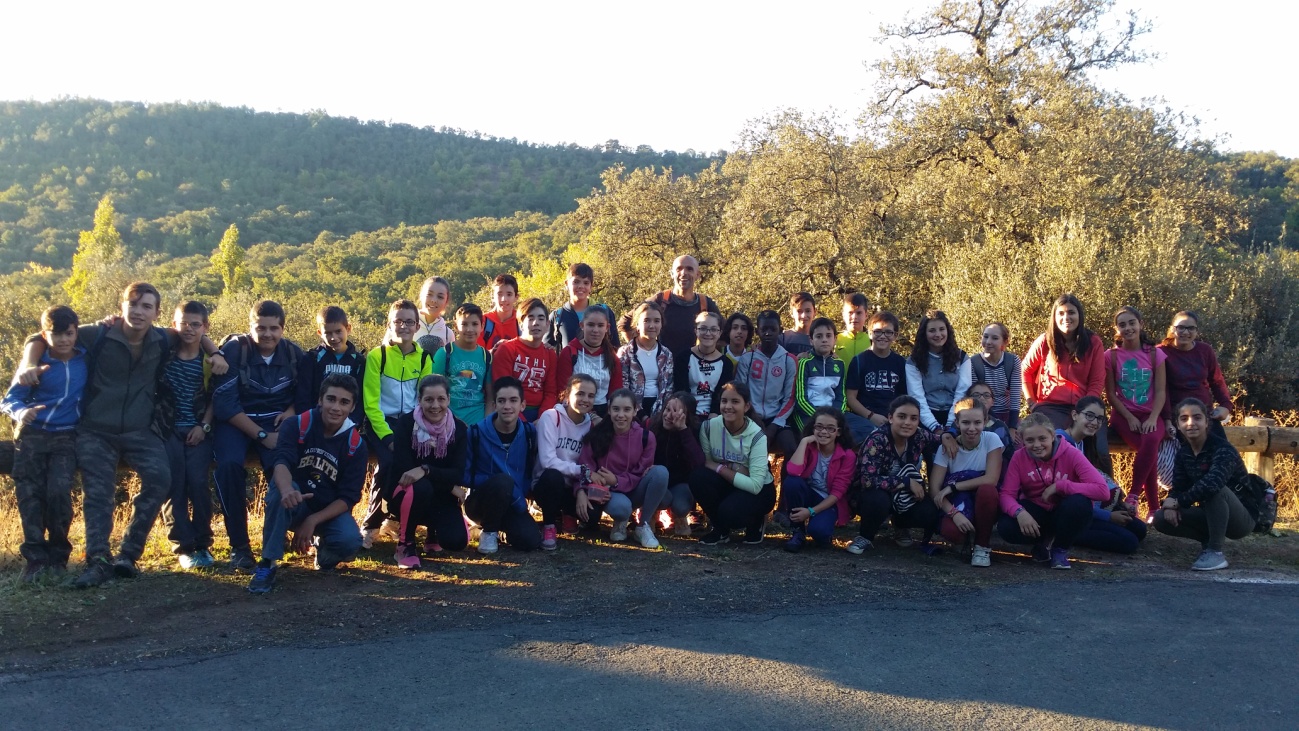 